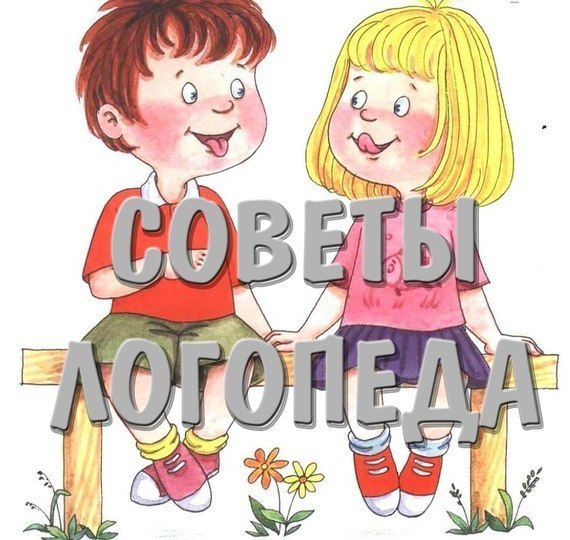 Побеседуйте с ребенком:Какое время года наступило?Почему ты так решил?Какая погода стоит зимой?Как одеты люди?Какие зимние развлечения у детей? На прогулке понаблюдайте с ребёнком за зимними изменениями в природе. Помогите ребёнку запомнить приметы зимы.Приметы зимы:1) Земля покрыта снегом, а реки и озёра – льдом.2) Стало холодно, на улице мороз.3) Дуют сильные ветры, часто бывают метели, снегопады.4) Ночи стоят длинные, а дни  — короткие.5) Люди  надели тёплую зимнюю одежду.6) Дети катаются на санках, лыжах, коньках, лепят снеговиков, строят снежные крепости, играют в снежки.Поиграйте в игру «Какой? Какая?»Зима какая?         (холодная, морозная, снежная и т.д.)Снег какой?         (белый, пушистый, легкий и т.д.)Лед какой? (холодный, прозрачный, твердый и т.д.)Мороз какой?      (зимний, крепкий, суровый) Поиграйте с ребенком в игру «Скажи ласково»Санки -…(саночки)                         снежинка -…(снежиночка)сосулька –… (сосулечка)                зима -…(зимушка)горка — …(горочка)                         снег -…(снежок)«Тигр и я»Я Деду Морозу письмо напишу,
Исполнить желанье его попрошу.

Не надо мне больше игрушки дарить,
В подарок я тигра хочу получить!

Он будет команды мои выполнять:
Тигруша, сидеть! Тигруша, лежать!

Мы с тигром на зависть всей детворе
Играть будем в салки в нашем дворе.

А Маша-зазанайка ко мне подойдет
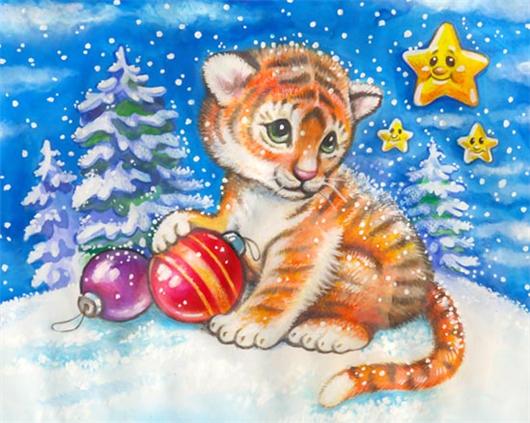 И скажет: «Какой невоспитанный кот,

Его надо правильно дрессировать,
А можно мне тоже с ним поиграть?».

А я скажу:«Это не кот — это тигр,
С девчонками тигру совсем не до игр.

Ну ладно, пожалуйста, только чуть-чуть
Тигруша не любит играть с кем-нибудь».

В обычном дворе играют друзья:
Мой собственный тигр, Маша и я.ПОДСКАЖИ СЛОВЕЧКО                  ОТГАДАЙ ЗАГАДКУ             ПАЛЬЧИКОВАЯ ГИМНАСТИКАПрочитайте рассказ о зиме. Пусть ребёнок перескажет  рассказ и  попробует нарисовать, что запомнил.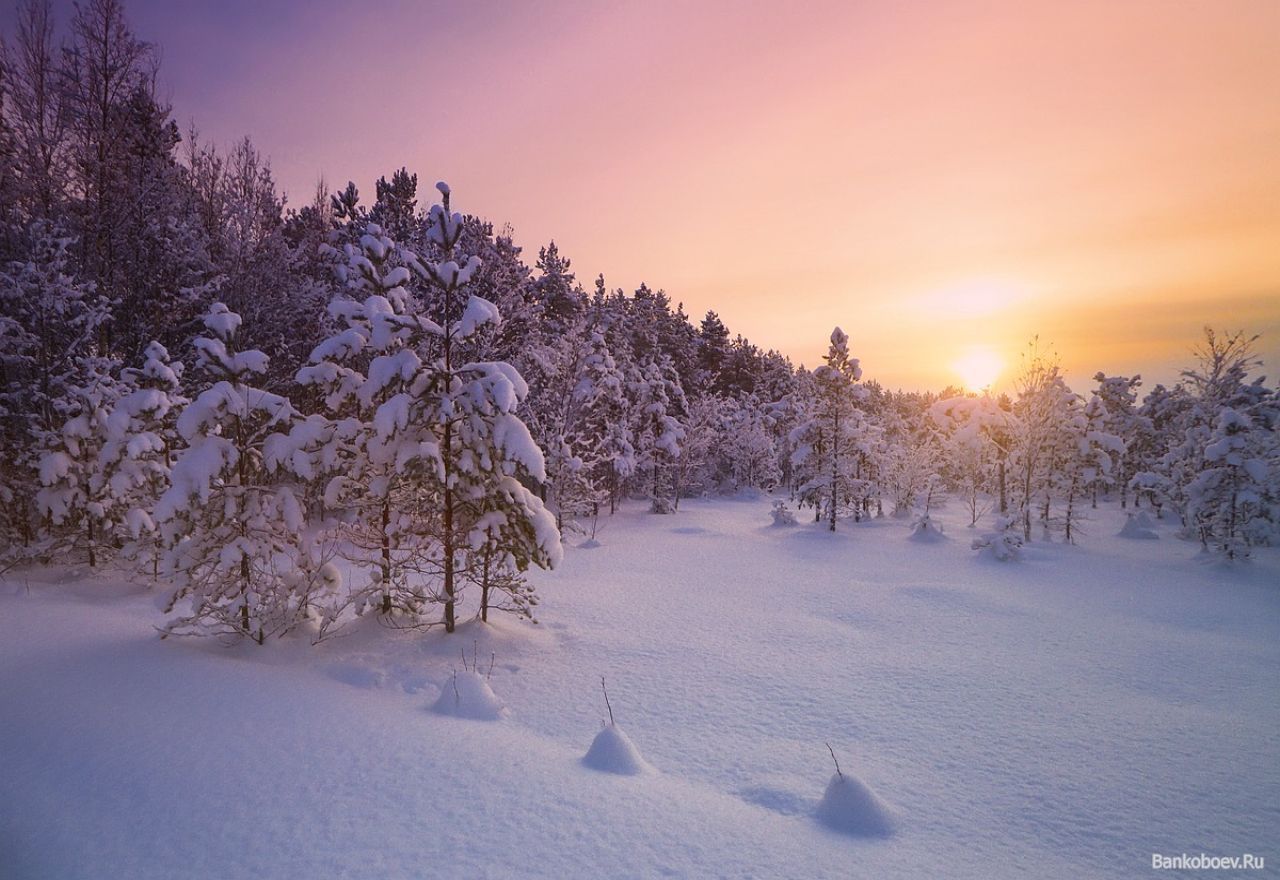 После осени наступила зима. Дни стали короче, а ночи длиннее. Часто идёт снег. Дует ветер. На деревьях и на земле лежит снег. Реки и озёра покрыты льдом. Люди одевают шубы, тёплые куртки, шапки, варежки, обувают зимние сапоги и валенки. Зимующим птицам нечем питаться, поэтому люди делают кормушки и подкармливают птиц. Многие животные прячутся в норки. Медведь ложится в спячку. Зимой дети катаются на санках, лыжах, коньках, лепят снеговиков. Дети рады зиме!